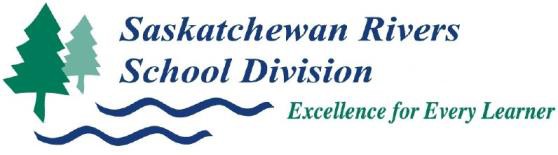 English Language Arts Year Plan TemplateResources:*Please refer to the Ministry Core and Additional Resource list for resources approved for your grade.**The TRC has many context kits and other resources.Time Frame and Unit TypeContext, Theme, and Big IdeasComprehend and Respond FocusCompose and Create FocusAssess and Reflect FocusResourcesDivision ELA AssessmentsPossible Assessment Evidence:Possible Assessment Evidence:Possible Assessment Evidence:Possible Assessment Evidence:Possible Assessment Evidence:Possible Assessment Evidence:Possible Assessment Evidence:Possible Assessment Evidence:Possible Assessment Evidence:Possible Assessment Evidence:Possible Assessment Evidence:Possible Assessment Evidence:Possible Assessment Evidence:Possible Assessment Evidence:Possible Assessment Evidence: